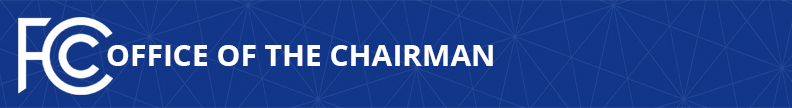 Media Contact: Tina Pelkey, (202) 418-0536tina.pelkey@fcc.govFor Immediate Release                                                                  August 1, 2018WHAT THEY’RE SAYING ABOUT CHAIRMAN PAI’S ONE-TOUCH MAKE-READY PROPOSALGoogle Fiber, John Burchett:  “OTMR is a common sense policy that will dramatically improve the ability of new broadband providers to enter the market and offer competitive service, reducing delays and lowering costs by allowing the necessary work on utility poles to be done much more efficiently. . . . We fully support this effort by the FCC and applaud the efforts of Chairman Pai to remove obstacles that reduce choice and competition for broadband consumers. As the FCC says in its order, One Touch Make Ready ‘will serve the public interest through greater broadband deployment and competitive entry’—we couldn’t agree more.”  (FCC Supports OTMR - Faster and Fairer Rules for Pole Attachments, Google Fiber Blog, 7/13/18) INCOMPAS, Chip Pickering:  “One-Touch Make-Ready is critical to spanning the digital divide and connecting Americans to new networks of the future. . . . Thank you to Chairman Pai and his staff for recognizing the importance of OTMR policies to the deployment agenda. We look forward to working with the Commission towards the successful passage of this item next month.”  (FCC One-Touch Make-Ready Proceeding Will Help Streamline Deployment of New Networks, Press Release, 7/12/18) Socket, Carson Coffman:  “Thank you @AjitPaiFCC for proposing a One Touch Make Ready policy that will help speed fiber deployment surrounding pole attachments. We look forward to working with the @FCC on this item and other future items critical to the broadband deployment agenda. @INCOMPAS”  (Tweet, 7/12/18)  Fiber Broadband Association:  “Given the importance of these issues for fiber deployment, I am heartened that the FCC just announced it will consider an order at its August 2nd meeting to address many of our concerns and adopt measures, including One-Touch Make-Ready (OTMR), to lower barriers to pole attachments. . . . The proposed order is a major ‘win’ for fiber investment and broadband deployment across the country.”  (FCC Draft Order Proposes to Lower Barriers to Pole Attachments, Medium, 7/13/18)  Uniti Fiber, Kelly McGriff:  “As a member of the @FCC Broadband Deployment Advisory Council, we have sought ways to ready our nation for the communications revolution that 5G will bring. One Touch Make Ready is a huge part of the solution. Thanks to @AjitPaiFCC for making this a reality at the Aug mtg!”  (Tweet, 7/13/18)American Enterprise Institute, Roslyn Layton:  “Kudos FCC BDAC, @AjitPaiFCC on 5G wins. Not enough to make spectrum available if there’s no space for cells on street poles. Pai’s ‘one-touch-make-ready’ policy speeds network buildout while ensuring safeguards for existing attachments and worker safety.”  (Tweet, 7/11/18) International Center for Law and Economics, Kristian Stout:  “As a participant in the BDAC process, I’m really glad to see that @AjitPaiFCC and the @FCC are taking our recommendations seriously. OTMR reforms are going to be a big help in deploying next generation networks and helping to close the digital divide.”  (Tweet, 7/11/18)  Competitive Enterprise Institute, Ryan Radia:  “Looking forward to the FCC's August agenda items—especially expanding spectrum availability for 5G and removing governmental barriers to deploying 5G infrastructure nationwide.”  (Tweet, 7/11/18) FirstLight Fiber:  “FirstLight supports and urges the Commission to adopt its one-touch make-ready (OTMR) proposal. By giving the attacher the right to undertake simple make-ready work, this framework enables the attacher to timely complete make-ready work and provide service to its customers. A pole owner or other attacher that prefers to undertake its own make-ready may still opt to do so, provided they do so timely.”  (Comments filed to FCC, 7/26/18)Mercatus, Brent Skorup:  “Glad to see the Broadband Deployment Advisory Committee recommendations are informing the FCC’s efforts to accelerate broadband buildout and improve competition.  Lots of BDAC hours went into finding compromise and useful recommendations.”  (Tweet, 7/11/18)   American Cable Association, Matthew Polka:  “Thank you @FCC for addressing one of the biggest problems @AmericanCable Mbrs encounter when trying to deploy and be #BroadbandForward!”  (Tweet, 7/11/18)  Information Technology and Innovation Foundation, Doug Brake:  “[T]his is a pretty big deal. One-touch has long been pointed to as a tool to lower cost and speed of deploying new network infrastructure. but exactly how its structured has been controversial looking forward to seeing the proposal.”  (Tweet, 7/11/18) Media Freedom, Mike Wendy:  “Good work! Chairman Pai circulating ‘one touch-make ready’ order to boost b-band deployment / 5G.”  (Tweet, 7/11/18) R Street Institute, Joe Kane:  “So many discussions of disparate innovations at #TallerCRC2018 come back to wireless infrastructure/siting issues. Highlights importance of pending #OTMR order from @FCC.”  (Tweet, 7/11/18) ###
Office of Chairman Ajit Pai: (202) 418-1000Twitter: @AjitPaiFCCwww.fcc.gov/leadership/ajit-paiThis is an unofficial announcement of Commission action.  Release of the full text of a Commission order constitutes official action.  See MCI v. FCC, 515 F.2d 385 (D.C. Cir. 1974).